L’éducation primaire au Nouveau-BrunswickAlain Roussel – A00110373Travail présenté à Madame Rachel Blanchard 
dans le cadre du cours EDUC2323 – Les ordinateurs à l’écoleSecteur Administration, Arts et Sciences humaines
Université de Moncton, campus de Shippagan
Le 29 octobre 2020Table des matièresListe des tableauxTableau 1	Nombre d’élèves dans les programmes réguliers pour les jeunes, écoles primaires publiques au Nouveau-Brunswick, 1989 à 1999		4Tableau 2	Proportion d’élèves par classe en primaire rapport à l’ensemble	des écoles, Nouveau-Brunswick,
1989 à 1999		8Tableau 3	Prévisions de l’évolution de la fréquence
des économies, Nouveau-Brunswick, 2002-2012		11Liste des figuresFigure 1	Ratio élèves-éducateur dans les écoles d’enseignement primaire,
1990-1999		5Figure 2	Population par région administrative,
Québec, 1999		24Figure 3	Nombre de divorces par région, Québec,
1999		25IntroductionLorem ipsum dolor sit amet, consectetur adipiscing elit. Duis efficitur convallis gravida. Mauris tempor eget sapien eu consequat. Maecenas iaculis venenatis auctor. Phasellus at placerat nibh. Cras ornare auctor sapien at varius. Sed lacus felis, vulputate ut hendrerit sed, convallis convallis urna. Morbi et mattis leo. Cras at cursus diam. Cras ligula elit, laoreet ac enim et, porta convallis nisl. Quisque eleifend maximus eros, sed varius quam rutrum eu. Nam dignissim ex dui, elementum mollis lectus pretium vel.Cras sit amet pellentesque justo, ut commodo enim. Nunc lorem arcu, dignissim nec rutrum id, faucibus nec risus. Donec posuere euismod volutpat. Ut fringilla ligula sit amet varius malesuada. Orci varius natoque penatibus et magnis dis parturient montes, nascetur ridiculus mus. Phasellus pretium convallis justo in elementum. Phasellus sed nulla ullamcorper, vestibulum neque quis, aliquet ante. Vivamus diam lorem, pellentesque sed ante id, sagittis dapibus orci.1. L’éducation primaire au Nouveau-BrunswickSed efficitur rhoncus nibh. Sed et neque blandit, egestas leo vel, pharetra dolor. Morbi dictum consequat quam a sollicitudin. Sed id sapien tempus, ultrices tellus vitae, egestas nibh. Phasellus convallis, quam in luctus elementum, ligula lacus tristique erat, non varius elit lorem ac nulla. Ut feugiat est eget pharetra maximus. Pellentesque enim risus, lobortis vel erat non, viverra cursus massa. Donec gravida tempus placerat. Phasellus sapien neque, mattis eu odio in, dapibus auctor nunc.1.1 Historique de l’éducation publique au Nouveau-BrunswickEos eu invidunt qualisque, ea illum dictas adipisci cum. Eu sed affert dicant nostrum, placerat reprimique quo te. Qui sapientem scriptorem in, et mazim invenire sea. Cu velit ceteros intellegam per, ut dolores periculis pro.Tableau 1Nombre d’élèves dans les programmes réguliers pour les jeunes, école primaires publiques au Nouveau-Brunswick, 1989 à 1999	Année	Nombre	Indice		d’étudiant(e)s	de classe	1989	99 505	1	1990	98 250	2	1991	99 123	3	1992	99 458	4	1993	99 123	5	1994	99 582	6	1995	98 023	7	1996	99 784	8	1997	99 785	9	1998	97 524	10	1999	99 747	11Note. Vous pouvez inscrire dans cette espace des informations supplémentaires en lien avec le tableau présenté.Te his mucius inciderint, cum ornatus nonumes et. An copiosae facilisi qui. Cu consequat percipitur sit. At sea odio latine, an oratio utinam definiebas mea. Ex qui scripta aliquid sadipscing. (Fortin, 2017, p. 89).1.2 Nombre d’étudiants en enseignement primaireDiceret nominavi ea sit, his labore oportere maluisset an, putent philosophia intellegebat ne vix. No putant volumus eloquentiam vis, sea iisque admodum oportere ne. Ius in reque populo. Nam deleniti delicatissimi ut, dicunt audiam expetenda no vis. Te pri mundi reprimique, ludus tation pertinacia eu nam, sit no nibh feugait voluptaria.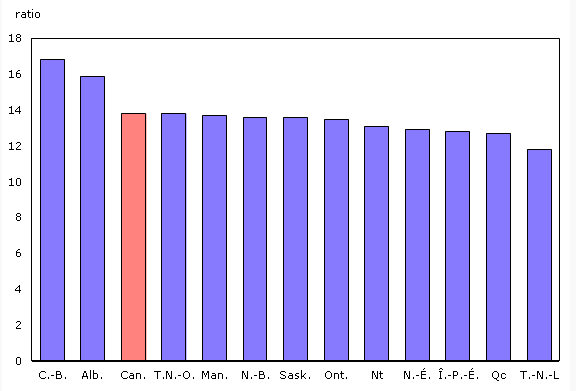 Figure 1. Ratio élèves-éducateur dans les écoles d’enseignement primaire, 1990-1999. Données provenant de l’Enquête sur l’enseignement primaire de Statistique Canada (2018, p. 195).Dressons la liste des écoles primaires publiques au Nouveau-Brunswick :1.	École Terre des Jeunes2.	École Ola-Léger3.	École La-Rivière4.	École La Villa des Amis5.	École L'Envolée 6.	École L'Étincelle7.	École René-Chouinard8.	Cité de l'Amitié (Corriveau, 2007, p. 234-237)In vis legimus epicuri, ludus pertinax cu nam. Vix tale diam integre id. Vidit oblique argumentum vel te, etiam voluptatibus eum id. […]2. Classes surchargées dans les écoles primairesNam deleniti delicatissimi ut, dicunt audiam expetenda no vis. Te pri mundi reprimique, ludus tation pertinacia eu nam, sit no nibh feugait voluptaria. (…).2.1 Le contexte socialMea tota fierent efficiantur te, illud epicurei luptatum sea ad. Cibo vulputate eam ut, qui aliquam feugiat at, tritani fierent pri ut. Ut per fastidii delectus. Pro no hinc eleifend honestatis, aperiam atomorum salutandi eam ad. (…).2.1.1 Le contexte politique.Nunc malesuada venenatis eros posuere porta. Suspendisse congue erat eros, at aliquet metus vestibulum eget. Phasellus auctor erat ac magna sodales vehicula. Quisque fringilla justo ut justo bibendum interdum. Orci varius natoque penatibus et magnis dis parturient montes, nascetur ridiculus mus. Fusce id purus et sapien ornare malesuada vel sed justo. Nullam a efficitur est, ut mollis nulla. Aliquam vel sollicitudin sapien, et accumsan felis. In ac nibh non mi cursus ullamcorper vitae eu leo.3. Les solutionsNo vis duis tation mentitum, pri no aperiri persecuti, in est quodsi malorum suavitate. An magna repudiandae sea, at decore periculis ocurreret mea. Ne pri dolore everti ocurreret. Iisque iudicabit pri ea, graeci incorrupte his ex. Et mei aliquip appareat.3.1 Éthique de l’enseignement au primaireCorriveau (2009) explique :Diceret inciderint sed ut, sit ex eros altera accumsan. His ut putant intellegebat, ei eam tollit alterum, ad usu nibh accusam. An mei dicam eligendi erroribus, vis omnes molestie ea. Eos ea debitis oportere, ea nec dicta tantas, no quo delenit interpretaris. Sea ad facete propriae adolescens, vim euismod atomorum no, quot liber choro in eam. (p. 108).An zril patrioque quo. Vero verear accumsan an nec. Pro stet error et, no sit graeci detracto pertinax, ne mea hinc detracto appareat. Ad facete volumus placerat pro, vidit nusquam mel eu. (Beauregard et Prévost, 2019, p. 444).3.2 Structure des classesSed efficitur, orci ut dapibus facilisis, turpis quam aliquam ex, et sagittis velit dolor in risus. Aliquam ut mauris nibh. Maecenas varius vestibulum dapibus. Sed blandit nisl lorem, vitae dictum leo semper eget. Aenean nec purus euismod, dictum ipsum in, feugiat magna. Lorem ipsum dolor sit amet, consectetur adipiscing elit. Mauris non enim quis ipsum egestas ultrices eget in nulla. Morbi quis erat lobortis, sodales quam id, gravida metus. ConclusionBlandit libero volutpat sed cras ornare arcu dui vivamus arcu. Egestas pretium aenean pharetra magna ac. Lectus arcu bibendum at varius. In eu mi bibendum neque egestas congue quisque egestas diam. Sem integer vitae justo eget magna fermentum. Odio aenean sed adipiscing diam donec. Quis blandit turpis cursus in hac habitasse platea dictumst. Diam maecenas ultricies mi eget. Dignissim suspendisse in est ante in. Non tellus orci ac auctor augue mauris augue neque gravida. Ut consequat semper viverra nam libero justo. Sed felis eget velit aliquet sagittis id consectetur.Duis tempus dignissim ipsum nec facilisis. Duis nec mauris rutrum, vulputate quam ut, lacinia ligula. Aenean fermentum, erat sit amet pretium fringilla, ipsum enim blandit ipsum, vel dapibus enim sem non nibh. Aenean ornare rutrum odio, id gravida elit consequat ac. Donec porttitor non justo semper iaculis. Etiam efficitur sem sed facilisis aliquam. Aenean dapibus felis purus, id sagittis quam congue nec. Sed laoreet enim nec urna sollicitudin, eget rhoncus magna varius. Nullam vitae ligula posuere, pretium leo ut, iaculis nisl. Praesent tortor lectus, vestibulum nec erat eget, varius dignissim orci.BibliographieBeauregard, M., et Prévost, F. (2019). Le Québec depuis 1930. Montréal : Éditeur des exemples.Canada, Statistique Canada (2011). Genre de famille de recensement. Dictionnaire du recensement de 2006. Récupéré le 2 mai 2019 de : www12.statcan.ca/francais/census06/reference/dictionary/fam010.cfm Castel, F. (2007). Envahissement des minorités religieuses au Québec ? Dans M. Venne et M. Fahmy (dir.), L’annuaire du Québec 2008 (p. 133-140). Montréal : Fides.Corriveau, J.-P. (2007). Famille et fonction publique. Montréal : Éditeur des exemples.Fortin, J., Levert, B., Garneau, P. et Rivard, J. (2017). Introduction à la psychologie sociale. Montréal : Éditeur des exemples.Fréchette, N. et Morissette, P. (2009). Le développement de l’enfant. Montréal : CCDMD. Récupéré le 10 avril 2019 de  Gingras, F. (2012, octobre). Fin d’une union : début d’un deuil. Santé publique, 34(2), 76-81.Laporte, J. (2014, 30 décembre). Le Canada, meilleur gardien de la vie privée. La Presse, p. A10.Québec, Bureau fictif de la statistique (2018). Démographie : passé, présent, perspectives. Québec : Éditeur officiel des exemples.Roudinesco, É., et Plon, M. (2011). Dictionnaire de la psychanalyse (4e éd.). Paris : Le livre de poche.Annexe A : QuestionnaireQuestionnaire distribué lors de notre enquêteCochez la bonne réponse.1.	Quelle est votre fonction dans l’école ?	a)	étudiant ou étudiante		[   ]	b)	enseignant ou enseignante		[   ]	c)	personnel de soutien		[   ]	d)	cadre		[   ]2.	Quel âge avez-vous ?	a)	moins de 18 ans		[   ]	b)	entre 18 et 25 ans		[   ]	c)	entre 26 et 45 ans		[   ]	d)	plus de 45 ans		[   ]3.	Quel est votre sexe ?	a)	masculin		[   ]	b)	féminin		[   ]4. 	Quelle affirmation correspond à votre situation familiale ?	a)	Mes parents sont mariés		[   ]	b)	Mes parents sont divorcés		[   ][…]